УПРАВЛЕНИЕ ФИНАНСОВ ЛИПЕЦКОЙ ОБЛАСТИП Р И К А З                                                                              г. Липецк№  153                                                                                                         « 20 » апреля 2021 г.В соответствии с пунктом 2 статьи 306.3 Бюджетного кодекса Российской Федерации приказываю:1. Утвердить Порядок исполнения решений о применении бюджетных мер принуждения, решений об изменении (отмене) указанных решений согласно приложению.2. Признать утратившим силу приказ управления финансов Липецкой области от 5 августа 2015 года № 180 «Об утверждении порядка исполнения решения о применении бюджетных мер принуждения» (Липецкая газета, 2015, 21 августа).3. Отделу казначейского исполнения бюджета в десятидневный срок со дня подписания настоящего приказа обеспечить его публикацию в газете «Липецкая газета» и на Официальном  интернет-портале правовой информации (http://pravo.gov.ru/), в сети Интернет на официальном сайте администрации Липецкой области (http://admlip.ru/) и интернет-портале бюджетной системы Липецкой области (http://www.ufin48.ru/).Заместитель главы администрацииобласти – начальник управленияфинансов  Липецкой области                                                   В.М. ЩеглеватыхПОРЯДОКИСПОЛНЕНИЯ РЕШЕНИЙ О ПРИМЕНЕНИИ БЮДЖЕТНЫХ МЕР ПРИНУЖДЕНИЯ, РЕШЕНИЙ ОБ ИЗМЕНЕНИИ (ОТМЕНЕ) УКАЗАННЫХ РЕШЕНИЙ1. Настоящий Порядок устанавливает механизм исполнения управлением финансов Липецкой области (далее - управление финансов области) решения о применении бюджетных мер принуждения, предусмотренных пунктом 2  статьи 306.2 Бюджетного кодекса Российской Федерации, решения об изменении (отмене) решения о применении бюджетных мер принуждения (далее - бюджетные меры принуждения).2. Бюджетные меры принуждения применяются в соответствии с решением о применении бюджетных мер принуждения управления финансов области (далее - решение), принятым на основании уведомления о применении бюджетных мер принуждения по форме согласно приложению 1 к настоящему Порядку, подготовленного отделом контроля в сфере бюджетных правоотношений управления финансов области (далее - отдел контроля в сфере бюджетных правоотношений), а также на основании уведомления о применении бюджетных мер принуждения, направленного  Контрольно-счетной палатой Липецкой области (далее – уведомление о применении бюджетных мер принуждения).Решение принимается начальником управления финансов области в течение 30 календарных дней со дня получения управлением финансов области уведомления о применении бюджетных мер принуждения, направленного в управление финансов области в соответствии в пунктом 5 статьи 306.2 Бюджетного кодекса Российской Федерации.При поступлении в управление финансов области информации о возмещении средств из бюджетов муниципальных образований Липецкой области (далее – бюджет муниципального образования) в соответствии с представлением, предписанием об устранении выявленных нарушений, уведомлением о применении бюджетных мер принуждения, решение считается исполненным.3. Бесспорное взыскание суммы субсидий из местных бюджетов в областной бюджет осуществляется в порядке, предусмотренном приказом управления финансов области от 15 апреля 2008 года № 34 «О порядке взыскания субсидий из местных бюджетов в областной бюджет».4. Бесспорное взыскание бюджетных кредитов, предоставленных из областного бюджета бюджетам муниципальных образований, а также платы за пользование ими и (или) пеней за несвоевременный возврат средств областного бюджета осуществляется в порядке, предусмотренном приказом управления финансов области от 23 июля 2008 года № 60 «О порядке взыскания остатков непогашенных кредитов, предоставленных из областного бюджета».5. При принятии управлением финансов области решения о применении бюджетных мер принуждения в виде приостановления предоставления межбюджетных трансфертов из областного бюджета (далее - решение о приостановлении) отделом бюджетного планирования и межбюджетных отношений управления финансов области (далее - отдел бюджетного планирования и межбюджетных отношений) - в части дотации, отраслевыми отделами управления финансов области (далее - курирующий отдел) - в части субсидии и иных межбюджетных трансфертов в срок, установленный пунктом 2 настоящего Порядка, готовится проект приказа управления финансов области о приостановлении предоставления межбюджетных трансфертов из областного бюджета согласно приложению 2 к настоящему Порядку (далее - приказ о приостановлении) и, не позднее следующего рабочего дня, представляется на подпись начальнику управления финансов области.Копия приказа о приостановлении не позднее следующего рабочего дня с даты его издания направляется курирующим отделом в адрес Контрольно-счетной палаты Липецкой области (в случае издания приказа о приостановлении на основании уведомления о применении бюджетных мер принуждения, направленного Контрольно-счетной палатой Липецкой области), отделу бюджетного планирования и межбюджетных отношений, отделу контроля в сфере бюджетных правоотношений (при условии издания приказа о приостановлении на основании уведомления о применении бюджетных мер принуждения управления финансов области), главному распорядителю средств областного бюджета, указанному в приказе о приостановлении, отделу казначейского исполнения бюджета управления финансов области (далее – отдел казначейского исполнения бюджета) и органу местного самоуправления соответствующего муниципального образования Липецкой области (далее - орган местного самоуправления).Решение о приостановлении реализуется путем прекращения соответствующим главным распорядителем средств областного бюджета осуществления операций по перечислению межбюджетных трансфертов, установленных приказом о приостановлении, и прекращения санкционирования отделом казначейского исполнения бюджета операций по перечислению указанных межбюджетных трансфертов из областного бюджета бюджету соответствующего муниципального образования Липецкой области не позднее следующего рабочего дня после получения приказа о приостановлении начальником отдела.6. Изменение (отмена) решения о приостановлении осуществляется при получении от Контрольно-счетной палаты Липецкой области или отдела контроля в сфере бюджетных правоотношений информации об устранении органом местного самоуправления нарушений, указанных в приказе о приостановлении.В случае принятия решения об изменении решения о приостановлении отделом, подготовившим приказ о приостановлении, в течение трех рабочих дней с момента получения управлением финансов области информации об устранении органом местного самоуправления нарушений  готовится проект приказа управления финансов области о внесении изменений в соответствующий приказ о приостановлении и, не позднее следующего рабочего дня, представляется на подпись начальнику управления финансов области.Копия приказа о внесении изменений в приказ о приостановлении, не позднее следующего рабочего дня с даты его издания, направляется курирующим отделом в адрес Контрольно-счетной палаты Липецкой области (в случае издания приказа о внесении изменений в приказ о приостановлении на основании уведомления о применении бюджетных мер принуждения Контрольно-счетной палаты Липецкой области), отделу бюджетного планирования и межбюджетных отношений, отделу контроля в сфере бюджетных правоотношений (при условии издания приказа о приостановлении на основании уведомления о применении бюджетных мер принуждения управления финансов области), главному распорядителю средств областного бюджета, указанному в приказе о внесении изменений в приказ о приостановлении, отделу казначейского исполнения бюджета и органу местного самоуправления.В случае принятия решения об отмене решения о приостановлении отделом, подготовившим приказ о приостановлении, в течение трех рабочих дней с момента получения управлением финансов области информации об устранении органом местного самоуправления выявленных нарушений готовится проект приказа управления финансов области об отмене приостановления предоставления межбюджетных трансфертов из областного бюджета согласно приложению 3 к настоящему Порядку (далее - приказ об отмене приостановления) и, не позднее следующего рабочего дня,  представляется на подпись начальнику управления финансов области.Копия приказа об отмене приостановления не позднее следующего рабочего дня с даты его издания направляется курирующим отделом в адрес Контрольно-счетной палаты Липецкой области (в случае издания приказа о внесении изменений в приказ о приостановлении на основании уведомления о применении бюджетных мер принуждения Контрольно-счетной палаты Липецкой области), отделу бюджетного планирования и межбюджетных отношений, отделу контроля в сфере бюджетных правоотношений (при условии издания приказа о приостановлении на основании уведомления о применении бюджетных мер принуждения управления финансов области), главному распорядителю средств областного бюджета, указанному в приказе о внесении изменений в приказ о приостановлении, отделу казначейского исполнения бюджета и органу местного самоуправления.Возобновление санкционирования отделом казначейского исполнения бюджета операций по перечислению указанных межбюджетных трансфертов из областного бюджета бюджету соответствующего муниципального образования производится не позднее следующего рабочего дня со дня получения соответствующего приказа об (изменении) отмене приостановления.7. При принятии управлением финансов области решения в виде сокращения предоставления межбюджетных трансфертов из областного бюджета (далее - решение о сокращении) отделом бюджетного планирования и межбюджетных отношений - в части дотации, курирующим отделом - в части субсидии и иных межбюджетных трансфертов в срок, установленный пунктом 2 настоящего Порядка, готовится проект приказа о сокращении предоставления межбюджетных трансфертов из областного бюджета согласно приложению 4 к настоящему Порядку (далее - приказ о сокращении) и, не позднее следующего рабочего дня, представляется на подпись начальнику управления финансов области.Копия приказа о сокращении не позднее следующего рабочего дня с даты его издания направляется курирующим отделом в адрес Контрольно-счетной палаты Липецкой области (в случае издания приказа на основании уведомления о применении бюджетных мер принуждения Контрольно-счетной палаты Липецкой области), отделу бюджетного планирования и межбюджетных отношений, отделу контроля в сфере бюджетных правоотношений (при условии издания приказа на основании уведомления о применении бюджетных мер принуждения управления финансов области), главному распорядителю средств областного бюджета, указанному в приказе о сокращении, и органу местного самоуправления.Решение о сокращении реализуется путем изменения сводной бюджетной росписи областного бюджета, предусматривающей сокращение бюджетных ассигнований главному распорядителю средств областного бюджета по межбюджетным трансфертам, установленным приказом о сокращении.Приложение 1к Порядку исполнения решений о применении бюджетных мер принуждения, решений об изменении (отмене)указанных решений                            Уведомление N _____                  о применении бюджетных мер принужденияг. Липецк                                             «__» ________ 20__ г.    Управлением финансов Липецкой области по результатам ____________________                                                        (проверки, ревизии)по теме: ___________________________________________________________________,                            (тема проверки, ревизии)проведенной с «__» по «__» __________ 20__ года в _______________________________________________________________________________________________________,                 (наименование объекта проверки, ревизии)назначенной приказом управления финансов Липецкой области от «__» ___________20__ года N _____, установлено следующее.В соответствии с _________________________________________________________________________________________________________________________________________  (указываются нормативные правовые акты и иные основания предоставления                        средств областного бюджета)_____________________________________________________________________________     (наименование главного распорядителя средств областного бюджета,                         предоставившего средства)из   областного   бюджета   в   ______  году  были  предоставлены  средства__ _____________________________________________________________________________              (субсидия, субвенция, бюджетный кредит и т.д.)в сумме ______________ рублей на ____________________________________________                                             (какие цели)    В ходе проверки (ревизии) выявлены следующие бюджетные нарушения: ____________________________________________________________________________________(излагаются обстоятельства совершенного нарушения со ссылками на страницы акта контрольного мероприятия и с указанием нарушенных норм (положений) бюджетного законодательства Российской Федерации и иных нормативных правовых актов, регулирующих бюджетные правоотношения, договоров (соглашений)и документов, которые подтверждают указанные нарушения)    В соответствии со статьей 306.2 Бюджетного кодекса Российской Федерации за совершение бюджетного нарушения подлежит применению бюджетная мера принуждения ______________________________________________________________________________________________________________________________________________                (наименование меры бюджетного принуждения)Приложение:    копии    акта   контрольного   мероприятия   и   документов, подтверждающих данные нарушенияНачальник (заместитель начальника)управления финансов Липецкой области                     __________________               М.П.Приложение 2к Порядку исполнения решений о применении бюджетных мер принуждения, решений об изменении (отмене)указанных решений                   УПРАВЛЕНИЕ ФИНАНСОВ ЛИПЕЦКОЙ ОБЛАСТИ                                  ПРИКАЗ                                 г. ЛипецкN _________                                      от «____» __________ 20__ г.О приостановлении предоставления межбюджетных трансфертов из областного бюджета бюджету_____________________________________________________________________________(наименование муниципального образования Липецкой области)    В   соответствии   со   статьей  306.2  Бюджетного  кодекса  Российской Федерации,  приказом управления финансов Липецкой области от «__» ___________ 20__  г.  N  ___  «Об  утверждении  Порядка исполнения решений о применении бюджетных  мер принуждения, решений об изменении (отмене) указанных решений» на основании уведомления о применении бюджетных мер принуждения __________________________________________________________________________________________        (наименование органа государственного финансового контроля)от «__» __________ 20__ г. N _______ПРИКАЗЫВАЮ:    1. ______________________________________________________________________       наименование и код главного распорядителя средств областного бюджетаприостановить с «__» ___________ 20__ г. предоставление _____________________                                                         название и код___________________________________________________________________ бюджету  классификации расходов соответствующего межбюджетного трансферта_____________________________________________________________________________       наименование органа местного самоуправления Липецкой областив связи с выявлением факта _______________________________________________________________________________________________________________________________вид бюджетного нарушения в соответствии с главой 30 Бюджетного кодекса Российской Федерации, наименование и реквизиты документа, обязательства по которому были нарушены    2.  Отделу  казначейского  исполнения бюджета с «__» ____________ 20__ г.приостанавливать ____________________________________________________________                     наименование и код главного распорядителя средств                                   областного бюджетасанкционирование    операций   по   перечислению   указанных   межбюджетныхтрансфертов бюджету ________________________________________________________.                       наименование муниципального образования Липецкой                                          областиНачальник (заместитель начальника)управления финансов Липецкой области                     __________________Приложение 3к Порядку исполнения решений о применении бюджетных мер принуждения, решений об изменении (отмене)указанных решений                   УПРАВЛЕНИЕ ФИНАНСОВ ЛИПЕЦКОЙ ОБЛАСТИ                                  ПРИКАЗ                                 г. ЛипецкN _________                                      от «__» __________ 20__ г.Об отмене приостановления предоставлениямежбюджетных трансфертов из областного бюджета бюджету__________________________________________________________(наименование муниципального образования Липецкой области)    В  соответствии  с  приказом  управления  финансов  Липецкой области от «__» ___________ 20__ г. N ___ «Об  утверждении  Порядка исполнения решений о применении бюджетных  мер принуждения, решений об изменении (отмене) указанных решений» на основании __________________________________________________________________________________________________________________________  (информация (обращение)) органа государственного финансового контроля)ПРИКАЗЫВАЮ:    1. ______________________________________________________________________       наименование и код главного распорядителя средств областного бюджетаотменить с «__» ______________________ 20__ г. приостановление предоставления___________________________________________________________________ бюджету      название и код классификации расходов соответствующего                   межбюджетного трансферта____________________________________________________________________________,       наименование органа местного самоуправления Липецкой областивведенное приказом управления финансов Липецкой области от «__» _____ 20__ г. N  _______  в  связи  с  устранением  ранее  выявленного  нарушения условия предоставления межбюджетных трансфертов_____________________________________________________________________________   содержание нарушения условий предоставления межбюджетных трансфертов                  или предельных значений, установленных____________________________________________________________________________. вид бюджетного нарушения в соответствии с главой 30 Бюджетного кодекса Российской Федерации, наименование и реквизиты документа, обязательства по которому были нарушены    2.  Отделу  казначейского  исполнения  бюджета с «__» ___________ 20__ г.возобновить _________________________________________________________________             наименование и код главного распорядителя средств областного                                     бюджетасанкционирование    операций   по   перечислению   указанных   межбюджетныхтрансфертов бюджету____________________________________________________________________________.       наименование органа местного самоуправления Липецкой областиНачальник (заместитель начальника)управления финансов Липецкой области                     __________________Приложение 4к Порядку исполнения решений о применении бюджетных мер принуждения, решений об изменении (отмене)указанных решений                   УПРАВЛЕНИЕ ФИНАНСОВ ЛИПЕЦКОЙ ОБЛАСТИ                                  ПРИКАЗ                                 г. ЛипецкN _________                                      от «__» __________ 20__ г.О сокращении предоставления межбюджетных трансфертов из областного бюджета бюджету _____________________________________________________________________             (наименование муниципального образования Липецкой области)    В   соответствии   со   статьей  306.2  Бюджетного  кодекса  Российской Федерации,  приказом  управления  финансов Липецкой области от "___" ________20__  г.  N  ______ «Об  утверждении  Порядка исполнения решений о применении бюджетных  мер принуждения, решений об изменении (отмене) указанных решений» на основании уведомления о применении бюджетных мер принуждения __________________________________________________________________________________________        (наименование органа государственного финансового контроля)от «__» __________ 20__ г. N _______ПРИКАЗЫВАЮ:    1. ______________________________________________________________________       наименование и код главного распорядителя средств областного бюджетасократить в 20__ году предоставление _____________________________________________________________________________________________________________________   название и код классификации расходов соответствующего межбюджетного                                трансфертабюджету _____________________________________________________________________            наименование органа местного самоуправления Липецкой областина ________ рублей в связи с выявлением факта ____________________________________________________________________________________________________________   вид бюджетного нарушения в соответствии с главой 30 Бюджетного кодекса Российской Федерации, наименование и реквизиты документа, обязательства по которому были нарушены    2. Отделу __________________________________________________ управления                      наименование курирующего отделафинансов  Липецкой  области обеспечить внесение соответствующих изменений всводную бюджетную роспись областного бюджета.Начальник (заместитель начальника)управления финансов Липецкой области                     __________________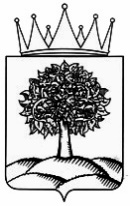 Об утверждении Порядка исполнения решений о применении бюджетных мер принуждения, решений об изменении (отмене) указанных решений и о признании утратившим силу приказа управления финансов Липецкой области от 5 августа 2015 года № 180 «Об утверждении порядка исполнения решения о применении бюджетных мер принуждения»Приложениек приказу управления финансов Липецкой областиот « 20 » апреля 2021 года № 153       «Об утверждении Порядка исполнения решений о применении бюджетных мер принуждения, решений об изменении (отмене) указанных решений и о признании утратившим силу приказа управления финансов Липецкой области от 5 августа 2015 года № 180 «Об утверждении порядка исполнения решения о применении бюджетных мер принуждения»